PetakSat 1= Hrvatski jezikPročitaj rečenice.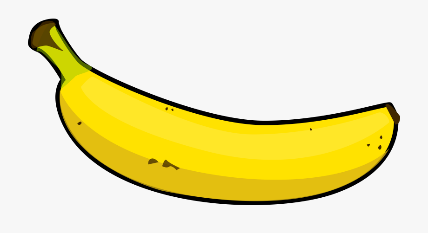 Ne   volim    jesti                                    .       je   plave   boje.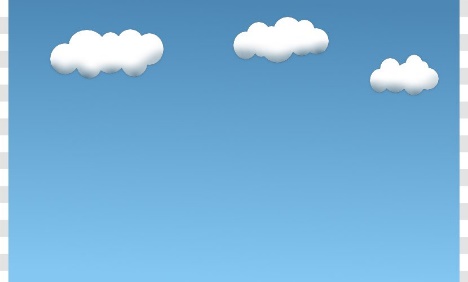          voli      jesti     med.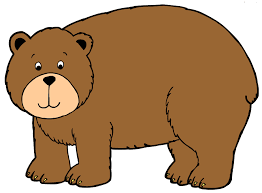 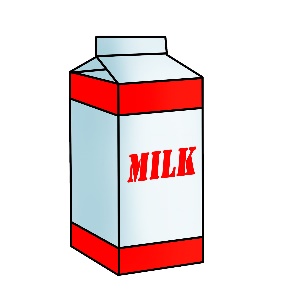 Volim      piti                            .Sat 2 = Hrvatski jezikSpoji slogove tako da dobiješ riječi sa slike.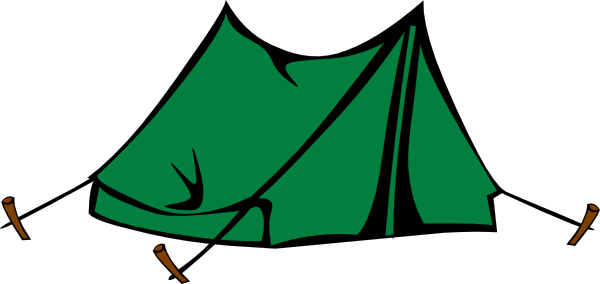 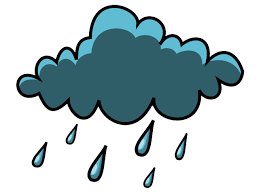 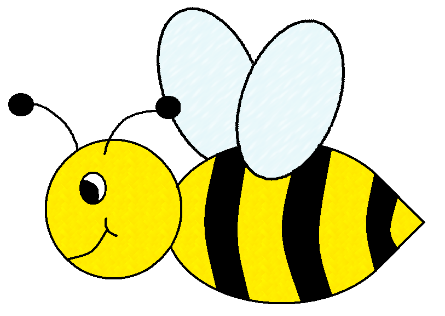 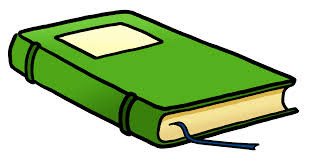 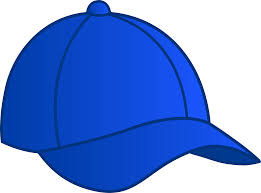 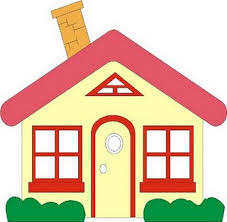 Sat 3= Likovna kulturaOboji rodu koristeći različite nijanse sive i crne olovke (na nekim mjestima olovku stisneš jače, na nekima je stisneš slabije).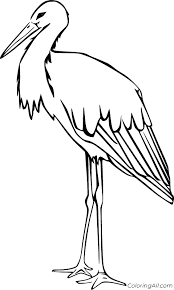 Sat 4= Priroda i društvo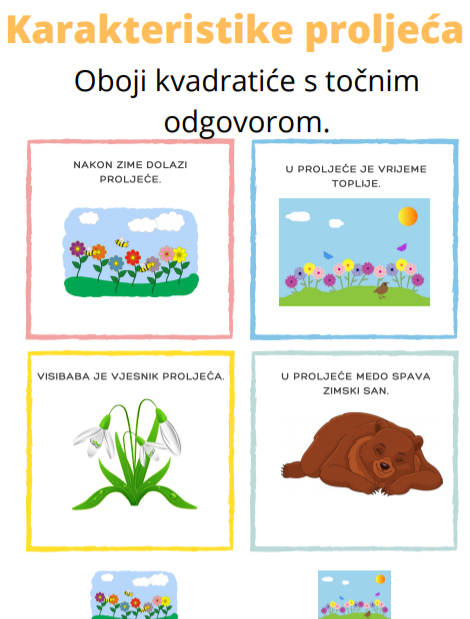 Zaokruži karakteristike proljeća.Sat 5= PERPOduzmi  pomoću prstića.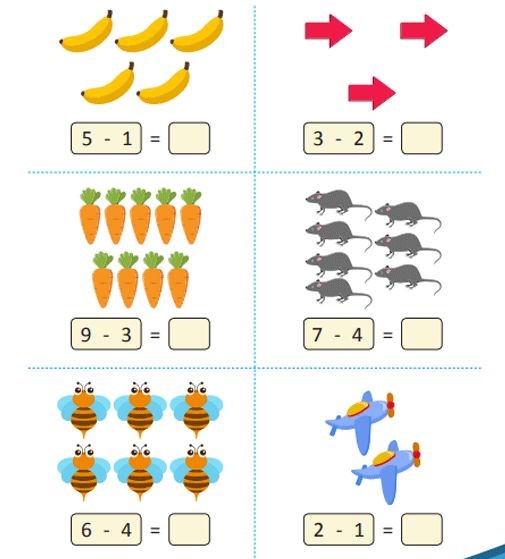 